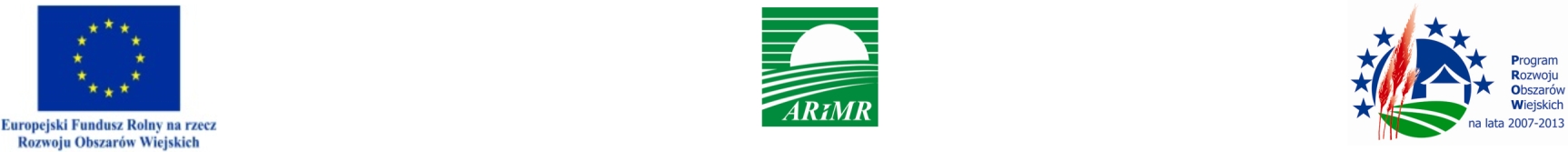 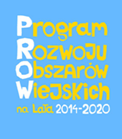 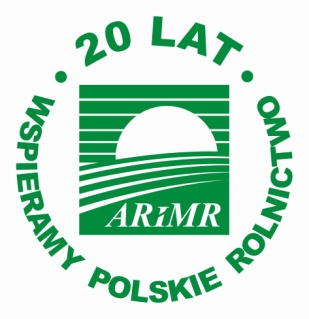 SZANOWNY ROLNIKUKierownik Biura Wsparcia Inwestycyjnego Agencji Restrukturyzacji 
i Modernizacji Rolnictwa w Białymstokuzaprasza na szkolenie dotyczące warunków  przyznawania pomocy  na operacje typuModernizacja gospodarstw rolnychTERMIN SZKOLENIA17 marca 2016 r. (czwartek) godzina 1030Gminna Biblioteka Publiczna w Czerwonem,Czerwone 50Program szkoleniaZasady ubiegania się o wsparcie w ramach poddziałania „Modernizacja gospodarstw rolnych” w ramach poddziałania „Wsparcie inwestycji 
w gospodarstwach rolnych” objętego Programem Rozwoju Obszarów Wiejskich na lata 2014-2020l/ Podstawy prawne ubiegania się o pomoc.2/ Zasady ubiegania się o pomoc:definicja beneficjanta,zakres i wysokości wsparcia,koszty kwalifikowalne,•    racjonalność zaplanowanych kosztów,•    kryteria wyboru operacji.3/ Zasady przygotowywania i wypełniania dokumentacji aplikacyjnej:wniosek o przyznanie pomocy,biznesplan z uwzględnieniem zasad określania wielkości ekonomicznej gospodarstwa,•   pozostałe załączniki do wniosku o przyznanie pomocy.4/ Ogólne informacje na temat procedury oceny wniosku o przyznanie pomocy oraz podstaw prawnych do odmowy przyznania pomocy,5/ Najczęściej popełniane błędy na etapie ubiegania się o pomoc*:ubieganie  się o  wsparcie  finansowe przez podmioty nieuprawnione, niespełniające kryteriów ubiegania się i przyznawania pomocy,przeprowadzanie postępowania ofertowego,•   tworzenie sztucznych warunków w celu spełnienia kryteriów dostępu do pomocy.6/ Zasady wypłaty pomocy:postępowanie ofertowe,•    obowiązki wynikające z realizacji operacji,wypełnianie wniosku o płatność i załączników,•    sankcje z tytułu niewywiązania się z zobowiązań umownych.7/ Ogólne informacje na temat procedury oceny wniosku o płatność.8/ Najczęściej popełniane błędy na etapie rozliczania wniosku o płatność:•    terminowe wywiązanie się z realizacji inwestycji,•    dokumentowanie poniesionych kosztów i wydatków,•    terminowe składanie uzupełnień.9/ Przypadki, w których następcy prawnemu beneficjenta albo nabywcy gospodarstwa rolnego lub jego części, jest przyznawana pomoc.*na podstawie doświadczeń z wdrażania działań Inwestycyjnych w ramach PROW 2007-2013 oraz PROW 2014-2020.